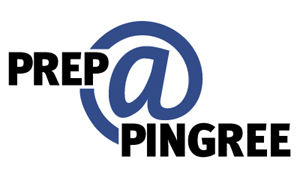 MALCOLM COATES PREP@PINGREE APPLICATION FOR SUMMER 2019STUDENT INFORMATION  Name:__________________________________________________________________________Current Grade	7th___	8th____     Male___ Female___   Date of Birth______/_______/_______ Age: ______African/ African American_____ Asian/Asian American_____ European American____ International______Latino/Hispanic American_____ Native American____ Multiracial American_____ Other_________________Current school______________________________________________________________________________Language(s) spoken at home: __________________________________________________________________   Please name the school you will attend in the fall of 2019:___________________________________________Please list clubs and/or afterschool programs you attend ____________________________________________Please list any family member(s) that has attended P@P _____________________________________________Parent/Guardian 1 Information  ___ Mother   ___Father   ___Grandmother	___Stepmother    ___Stepfather   ___Guardian   ___Other	Name_______________________________________________________________________________Address_____________________________________________________________________________City___________________________________________________ State _____	 Zip Code__________Home Phone ________________ Cell Phone ________________  Email ________________________________________________________Parent/Guardian 2 Information  ___ Mother   ___Father   ___Grandmother	___Stepmother    ___Stepfather   ___Guardian   ___Other	Name_____________________________________________________________________________________Address___________________________________________________________________________________City___________________________________________________ State _____	 Zip Code __________Home Phone ____________________________ Cell Phone ________________________________ Email ____________________________________________________________________Student questionnaire to be completed by the student1.  Describe your academic accomplishments and whether you believe your past performance in the classroom is an accurate reflection of your potential.2.  Describe your level of interest and participation in school activities such as school offices, activities and clubs.3.  Describe your level of interest and participation in athletics both in and out of school.4.  Describe your level of interest and participation in the visual and performing arts.5.  Describe any other outside of school activities such as work, community service and religious activities.6.  What afternoon activities and off-campus trips do you hope Prep@Pingree will offer this summer?7.  We would welcome any further comments you might wish to offer concerning your interest in Prep@Pingree and candidacy:Signature of Student ______________________________  Date  _________________To be Completed by the Parent or Guardian1.  Describe the applicant’s academic accomplishments and whether you believe his or her past performance in the classroom is an accurate reflection of his or her potential.2.  Has the applicant ever skipped or repeated a grade or had any tutoring or other academic support?  If so, please explain.3.  Has the applicant any learning style issues, health issues or other history that might influence or affect his or her performance in the classroom, playing fields or other co-curricular activities?  If so, please explain.4.  We would welcome any further comments you might wish to offer concerning your child:Signature of Parent or Guardian _________________________  Date  _______________Prep@Pingree does not discriminate on the basis of race, color, religion, sex and national and ethnic origin in administration of its educational policies, admissions policies or other activities.